1.6. pielikums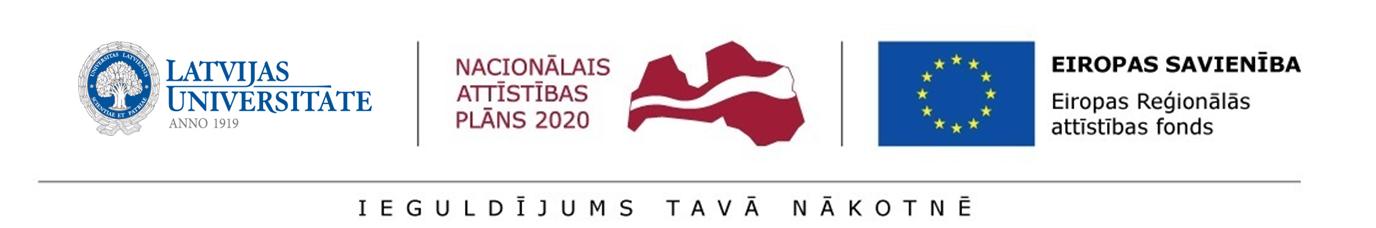 LU nolikumam par pēcdoktorantu pieteikumu otrās kārtas priekšatlasiAPLIECINĀJUMSpar zinātniskā/tautsaimniecības nozares konsultanta atbalstupēcdoktorantu pieteikumu priekšatlaseiLATVIJAS UNIVERSITĀTĒ Darbības programmas “Izaugsme un nodarbinātība” 1.1.1. specifiskā atbalsta mērķa “Palielināt Latvijas zinātnisko institūciju pētniecisko un inovatīvo kapacitāti un spēju piesaistīt ārējo finansējumu, ieguldot cilvēkresursos un infrastruktūrā” 1.1.1.2. pasākuma “Pēcdoktorantūras pētniecības atbalsts” pētniecības pieteikumu atlases kārtas pētniecības pieteikumu iesniegšanai VIAAAr šo apliecinu, ka esmu informēts un piekrītu, ka sadarbošos ar pēcdoktorantu_____________________________________________________________________vārds, uzvārdsKonsultanta _______________ /__________________/____._____. 20____. paraksts            paraksta atšifrējums		datums	Konsultanta:Konsultanta:Vārds, uzvārdsInstitūcija, nozare, amatsKonsultanta kvalifikācija un ar pētniecības pieteikuma pētījuma virzienu saistītās pieredzes līmenis:Konsultanta kvalifikācija un ar pētniecības pieteikuma pētījuma virzienu saistītās pieredzes līmenis:starptautiskā sadarbība dalība projektos publikācijas patentijebkuri citi ar pētniecības pieteikumu saistītie sasniegumi pēdējo 5 gadu laikā